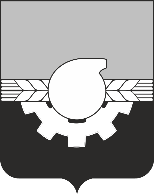 АДМИНИСТРАЦИЯ ГОРОДА КЕМЕРОВОПОСТАНОВЛЕНИЕ от 22.07.2022 № 2058Об установлении публичного сервитутаВ соответствии со ст. ст. 5, 23, 39.37 Земельного кодекса Российской Федерации, ст. 16 Федерального закона РФ «Об общих принципах организации местного самоуправления в Российской Федерации», ст. 45 Устава города Кемерово, на основании ходатайства ПАО «Россети Сибирь»                        (ОГРН 1052460054327, ИНН 2460069527):1. Установить публичный сервитут в отношении земельных участков                   с кадастровыми номерами 42:24:0401001:609, 42:24:0401001:217, 42:24:0401001:620, 42:04:0208002:3027, 42:04:0208002:3028, 42:24:0401014:15999, категория земель - земли населенных пунктов, площадью 7,3 кв. м, и земель в кадастровых кварталах № 42:24:0401001, площадью 74,69 кв. м, № 42:24:0401014, площадью 8,89 кв. м, 42:04:0208002, площадью 34,12 кв. м, в целях размещения (эксплуатации) объекта электросетевого хозяйства ВЛ-10 кВ от ПС 110/35/10 кВ Рудничная Ф-10-18-АК с ТП и ВЛ-0,4 кВ, необходимого для организации электроснабжения населения на срок 49 лет:1.1. Порядок установления зоны с особыми условиями использования территорий и содержание ограничения прав на земельные участки в границах таких зон утверждены постановлением Правительства РФ от 24.02.2009 № 160 «О порядке установления охранных зон объектов электросетевого хозяйства и особых условий использования земельных участков, расположенных в границах таких зон».		          1.2. В соответствии с п.п. 3, 4 статьи 3.6 Федерального закона                     от 25.10.2001 № 137-ФЗ «О введении в действие Земельного кодекса Российской Федерации» плата за публичный сервитут не устанавливается.          2. Утвердить границы публичного сервитута согласно схеме расположения границ публичного сервитута.          3.  ПАО «Россети Сибирь» как обладателю публичного сервитута:               - привести земельный участок в состояние, пригодное для его использования в соответствии с разрешенным использованием, в срок не позднее чем три месяца после завершения строительства, капитального или текущего ремонта, реконструкции, эксплуатации, консервации, сноса инженерного сооружения, для размещения которого был установлен публичный сервитут;- до окончания публичного сервитута обратиться с ходатайством об установлении публичного сервитута на новый срок.    4.		Комитету по работе со средствами массовой информации                    (Н.Н. Горбачева) в течение пяти рабочих дней со дня принятия настоящего постановления обеспечить официальное опубликование настоящего постановления и разместить настоящее постановление на официальном сайте администрации города Кемерово в информационно-телекоммуникационной сети «Интернет».    5.	Управлению архитектуры и градостроительства (В.П. Мельник) в течение пяти рабочих дней со дня принятия решения обеспечить направление копии настоящего постановления:   -	в Управление Федеральной службы государственной регистрации, кадастра и картографии по Кемеровской области - Кузбассу;   -  в Комитет по управлению государственным имуществом Кузбасса;     -  в комитет по управлению муниципальным имуществом города Кемерово;     -	собственникам земельного участка (кадастровый номер 42:24:0401001:217), расположенному по адресу: Кемеровская область,                         г. Кемерово, ул. Красина, д. 42;   -	собственнику земельного участка (кадастровый номер 42:24:0401001:620), расположенному по адресу: Кемеровская область,                         г. Кемерово, ул. Хвойная, южнее № 31а;      -   ПАО «Россети Сибирь».    6. Контроль за исполнением настоящего постановления возложить на   первого заместителя Главы города Д.В. Анисимова.Глава города 							            	    И.В. Середюк